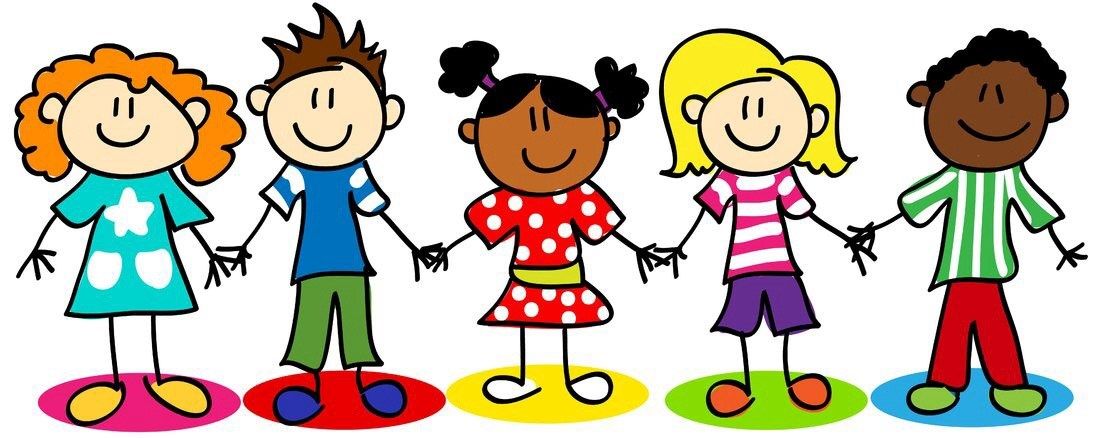 DOLANSKÝ DRAMATICKO-POHYBOVÝ KROUŽEKVážení rodiče, vážené děti dovoluji se Vás oslovit s nabídkou dramaticko-pohybového kroužku, který se bude konat každou druhou středu v měsíci od 16:30 – 18:00 ve společenské místnosti v Dolanech. Kroužek je určen pro děti od 6ti let. A co budeme dělat? Hlavním cílem kroužku je rozvoj pohybových schopností a dovedností, osvojení divadelních poznatků, improvizace, dramatizace pohádek a příběhů, čtení, komunikace, osvojování společenských návyků a pravidel – to vše přirozenou a nenucenou cestou formou hry. Pokud byste o kroužek měli zájem, prosíme o vyplnění závazné přihlášky. Tuto přihlášku prosím doneste na Obecní úřad obce Dolany a to nejpozději do 17.11.2019. Další informace Vám budou zaslány na email. Kroužek se otevře při minimálním obsazení v počtu 6 účastníků. Budu se na Vás těšit, 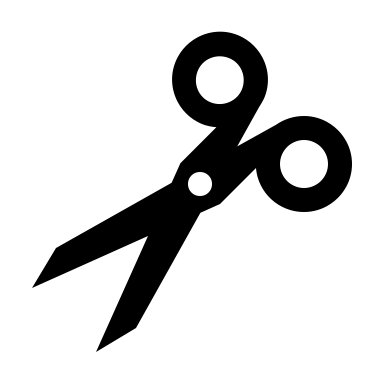 Bartošová Karolína Závazná přihláškaJméno zákonného zástupce: 	………………………………………………………………………Jméno účastníka kroužku: 	……………………………………………………………………...Email (zasílání informací) 	……………………………………………………………………….